eTwinning projekt MAAT 2Staroegipatska matematika 2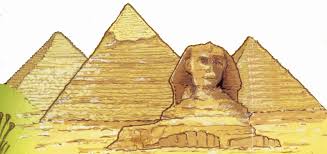                                                                                                                      Ana Matkić, 7.a										         OŠ Pušća